THAMESFORD AREA MINOR HOCKEY ASSOCIATION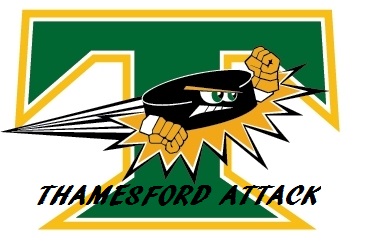 2021/2022 SPONSORSHIP PACKAGE To Whom It May Concern:The Thamesford Area Minor Hockey Association is committed to creating a hockey program for youth of all ages that is fun, where participants can develop and learn the technique and skills of the game, life skills and good sportsmanship in a safe environment.The Thamesford Area Minor Hockey Association (TAMHA) was established in 1986.  We are members in good standing of Hockey Canada, Ontario Minor Hockey Association (OMHA), and the Lambton-Middlesex Local League. Our organization is administered exclusively by volunteers. The Board of Directors of Thamesford Area Minor Hockey Association is dedicated to providing the youth of the Thamesford area with the best hockey experience possible.While our Association has excellent commitment through the parents and volunteers, we must rely on outside sources to sustain our quality programs. Sponsorship has always played a vital role in the development of our minor hockey program and we are very grateful to all the sponsors that have, and continue to be involved with the Thamesford Area Minor Hockey Association.As a business owner and member of our community, we would like to extend an invitation for you to sponsor TAMHA and/or one of our teams. Your contributions will be beneficial to ensuring that the Thamesford Area Minor Hockey Association can continue to offer excellent hockey programs for our youth in the Thamesford area.WHY SPONSOR TAMHA Hockey?Our arena in Thamesford is filled with players, parents, siblings, grandparents and hockey fans of Thamesford Minor Hockey, in addition to visiting associations, offering great exposure to your business.Our website gets significant daily traffic and your link can be on it.  Our website gets approximately 35,000 visits per year.  As a sponsor your organization will benefit from this exposure.Social Media Presence.  Our new Facebook page offers an excellent opportunity for added exposure.  We actively encourage our membership to support our sponsors.Our teams play games throughout South Western Ontario and beyond; your sponsor bar will be proudly displayed.Effective and targeted advertising.Community presence and good will, and building for the future (a legacy of support).HOW DOES YOUR SPONSORSHIP HELP? Sponsorship revenue helps to keep registration costs affordable so that more children are able to participate and enjoy the game of hockey. Allows TAMHA to provide the best skill development for coaches and instructors. Ensures players of all ages and abilities are provided with opportunities to excel. Fosters community involvement and partnership. Provides funding for the purchase of jerseys and hockey equipment. Supports the day to day operation of our minor hockey association. We look forward to your support and thank you very much for your anticipated assistance. Additionally, we would welcome the opportunity to discuss any other sponsorship ideas that you may have to help sponsor the youth of the Thamesford area who play minor hockey. For more information and to share your sponsorship ideas, please contact our Sponsorship Coordinator, Brad Pearson @ 519-533-3009 or via email at Brad.Pearson@carmeuse.comTAMHA has introduced some exciting new programs which offer our sponsors many value added features with the goal of increased exposure to you and your customers while supporting our association. Please see the attached sponsorship options.TAMHA Sponsorship TiersIf you would like to be a sponsor please complete the attached sponsorship form.  Thank you in advance for supporting the Thamesford Area Minor Hockey Association.  GOLD LEVEL–$1000 Sponsorship of one local league team You will receive the following:Your Company name shown on a Sponsor Bar on the back of a home or away team jersey Company logo on the half boards used to separate the ice.  Receive a Thank you Plaque and Team Picture 2 Gate Passes for all TAMHA games (if applicable))Listed as a sponsor on the TAMHA website with your Company Logo shown and a link to your website Listed as a sponsor on the TAMHA sponsorship display board at the Thamesford ArenaThank you advertisement in the Village Voice and a thank you posted on our Facebook pageSILVER LEVEL– $600 Sponsorship of one local league team You will receive the following: Your Company name shown on a Sponsor Bar on the back of a home or away team jersey  Receive a Thank you Plaque and Team Picture 2 Gate Passes for all TAMHA games (if applicable) Listed as a sponsor on the TAMHA website with your Company Logo shown and a link to your website Listed as a sponsor on the TAMHA sponsorship display board at the Thamesford ArenaThank you advertisement in the Village Voice and a thank you posted on our Facebook page*Gold and Silver sponsorship opportunities are provided on a first come basis and are therefore subject to availability.BRONZE LEVEL– $400 You will receive the following:2 Gate Passes for all TAMHA games (if applicable) Listed as a sponsor on the TAMHA website with your Company Logo shown and a link to your website  Listed as a sponsor on the TAMHA sponsorship display board at the Thamesford Arena Thank you advertisement in the Village Voice and a thank you posted on our Facebook pageCOPPER LEVEL – Other Amount (Minimum $100) You will receive the following:Listed as a sponsor on the TAMHA website with your Company Logo shown and a link to your website Listed as a sponsor on the TAMHA sponsorship display board at the Thamesford Arena Thank you advertisement in the Village VoiceTHAMESFORD AREA MINOR HOCKEY ASSOCIATION2021-2022 SPONSORSHIP FORMCompany Name: __________________________________________________________________________Address:_________________________________________________________________________________ City:________________________________ 				Postal Code:____________________Telephone:_________________________Email:_________________________________________________Company Web Site Address:_________________________________________________________________Contact Person:___________________________________________________________________________PLEASE CHOOSE LEVEL OF SPONSORSHIP: ____ Gold Level $1000____ Silver Level $600____ Bronze Level $400____Copper Level (Other Amount) $____________ (Min. $100)Would you like to receive a Thank you Plaque?  Yes _______            No_______Note: Bronze, Copper level not eligible for Thank you plaqueReturn completed form and payment as follows: By Mail or Drop off to:  TAMHA c/o Brad Pearson at 101 Sloan Drive, Thamesford, ON N0M 2M0  Ph: 519-533-3009CHEQUES TO BE MADE PAYABLE TO:  THAMESFORD AREA MINOR HOCKEY ASSOCIATION or TAMHA*Receipts are issued for all sponsorsTHANK YOU FOR SPONSORING THE YOUTH OF THE THAMESFORD AREA MINOR HOCKEY ASSOCIATION